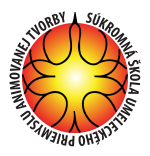 SÚKROMNÁ ŠKOLA UMELECKÉHO PRIEMYSLU ANIMOVANEJ TVORBYVlastenecké námestie 1, 851 01 BratislavaŠKOLA 3. TISÍCROČIA4-ročné  denné štúdium s maturitou :8630 M ANIMOVANÁ TVORBA8604 M  GRAFICKÝ  DIZAJN8606 M  FOTOGRAFICKÝ DIZAJN8610 M ODEVNÝ DIZAJN8637 M 01 OBRAZOVÁ A ZVUKOVÁ TVORBA - KAMERA, ZVUK, STRIHVYŠŠIE ODBORNÉ ŠTÚDIUM  3-ročné denné štúdium:8630 Q ANIMOVANÁ TVORBA8636 Q FILMOVÁ A MEDIÁLNA TVORBA8639 Q GRAFIKA VIZUÁLNYCH KOMUNIKÁCII8625Q FOTOGRAFIA8610 Q ODEVNÝ DIZAJN  2-ročné špecializačné štúdiumŠkola ako prvá na Slovensku začala vyučovať v oblasti animovanej, multimediálnej tvorby, grafického dizajnu a ako prvá začala tvoriť multimediálne učebnice pre potreby stredných škôl a vyučovať SW MOTION CAPTURECieľom štúdia je naučiť základom:výtvarnej tvorby (kresba, maľba, grafika, modelovanie), animovanej tvorby (klasická animácia, počítačová animácia), grafického, fotografického, odevného dizajnu a obrazovej a zvukovej tvorby - kamera, zvuk, strih (filmovej tvorby od výroby filmu až po autorské práva). Tvorby multimediálnych programov - tvorba multimediálnych publikácií a prezentácií internetových interaktívnych stránok – 3dsMAX, MAYA, MOTION CAPTURE + face Motion Capture (program mimiky tváre), Autodesk, Toon Boom, Adobe Photoshop, Adobe Illustrator, Adobe Indesign, Microsoft Office, Adobe Premiere, Adobe After Effects, V-RAY, MOHO - ANIME PRO... každoročne sa aktualizujú!DEŇ  OTVORENÝCH  DVERÍ :  5.12.2022Dochádzajúci žiaci si musia sami zabezpečiť ubytovanie v internátoch, BratislavaTALENTOVÉ SKÚŠKY :  2.-3.5. 2023 o 9,00NÁHRADNÝ TERMÍN TALENTOVÝCH SKÚŠOK : 11.-12.5.2023 o 9,00Skúška pozostáva :	  kresba zátišia, portrét, voľná téma podľa vybraného študijného odboru, domáce práceŠtúdium predpokladá : výtvarné cíteniePodmienky prijatia : úspešné vykonanie talentovej skúškyVoľná téma : 8630M Animovaná tvorba – obrázkový príbeh (komiks), zameraný na priestorovú predstavivosť, rozpracovaný do 4 – 6 kresieb                      vo vlastnom výtvarnom štýle                      8604M Grafický dizajn – výtvarné riešenie: plagát s použitím zvieraťa                      8606 M Fotografický dizajn – titulná strana časopisu – koláž                       8610 M Odevný dizajn – návrhy šiat alebo kostýmu podľa zadanej témy                       8637 M 01 Obrazová a zvuková tvorba – kamera, zvuk, strih – obrázkový príbeh (komiks), zameraný na priestorovú  predstavivosť,                        rozpracovaný do 4 – 6 kresieb vo vlastnom výtvarnom štýle
Domáce práce : kresba, maľba, fotografia, film (CD, USB), min. 20 domácich prácÚčastník talentových skúšok môže získať zo 4 hore uvedených disciplín max. 80 bodov, tzn. 1 disciplína – max. 20 bodov. Na úspešné zloženie talentovej skúšky je potrebné získať minimálne 40 bodov. Pri rovnosti bodov nad 40, rozhoduje 1.účasť vo výtvarných súťažiach, 2.priemery známok vysvedčení z 2 posledných ročníkov ZŠ. Poplatok je 20,-€, náhradný termín bez poplatku.Školné :		            180,- EUR / mesiacZápisné :		            250,- EUR na celé štúdium  Informácie :	            02/6241 1668,  0902 901910  www.uat.sk   uat@uat.skPrihlášky na adresu :      SŠUP animovanej tvorby,  Vlastenecké námestie 1,  851 01 BratislavaMgr. Viera  Zavarčíková                                                                                                                                                    Zriaďovateľka a GR SŠUPAT                                                                                                                                           